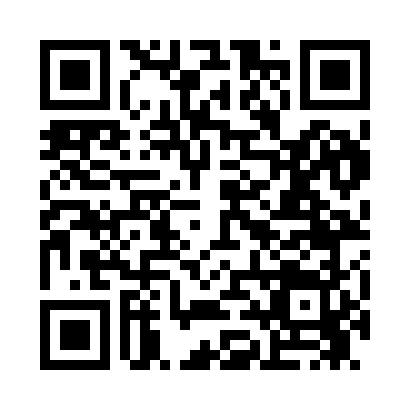 Prayer times for Saranac Inn, New York, USAMon 1 Jul 2024 - Wed 31 Jul 2024High Latitude Method: Angle Based RulePrayer Calculation Method: Islamic Society of North AmericaAsar Calculation Method: ShafiPrayer times provided by https://www.salahtimes.comDateDayFajrSunriseDhuhrAsrMaghribIsha1Mon3:255:171:015:098:4510:372Tue3:265:181:015:098:4510:373Wed3:275:191:025:098:4510:364Thu3:285:191:025:098:4410:355Fri3:295:201:025:098:4410:356Sat3:305:211:025:098:4410:347Sun3:315:211:025:098:4310:338Mon3:325:221:025:098:4310:329Tue3:335:231:035:098:4210:3110Wed3:355:241:035:098:4210:3011Thu3:365:241:035:098:4110:2912Fri3:375:251:035:098:4110:2813Sat3:385:261:035:098:4010:2714Sun3:405:271:035:098:3910:2615Mon3:415:281:035:088:3910:2516Tue3:435:291:035:088:3810:2417Wed3:445:301:045:088:3710:2218Thu3:465:311:045:088:3610:2119Fri3:475:321:045:088:3510:2020Sat3:495:331:045:088:3410:1821Sun3:505:341:045:078:3410:1722Mon3:525:351:045:078:3310:1523Tue3:535:361:045:078:3210:1424Wed3:555:371:045:068:3110:1225Thu3:565:381:045:068:3010:1126Fri3:585:391:045:068:2810:0927Sat3:595:401:045:058:2710:0728Sun4:015:411:045:058:2610:0629Mon4:035:421:045:058:2510:0430Tue4:045:431:045:048:2410:0231Wed4:065:441:045:048:2310:00